「農書系統図」(石声漢『中国古代農業評介』、北京・北京農業出版社、1980)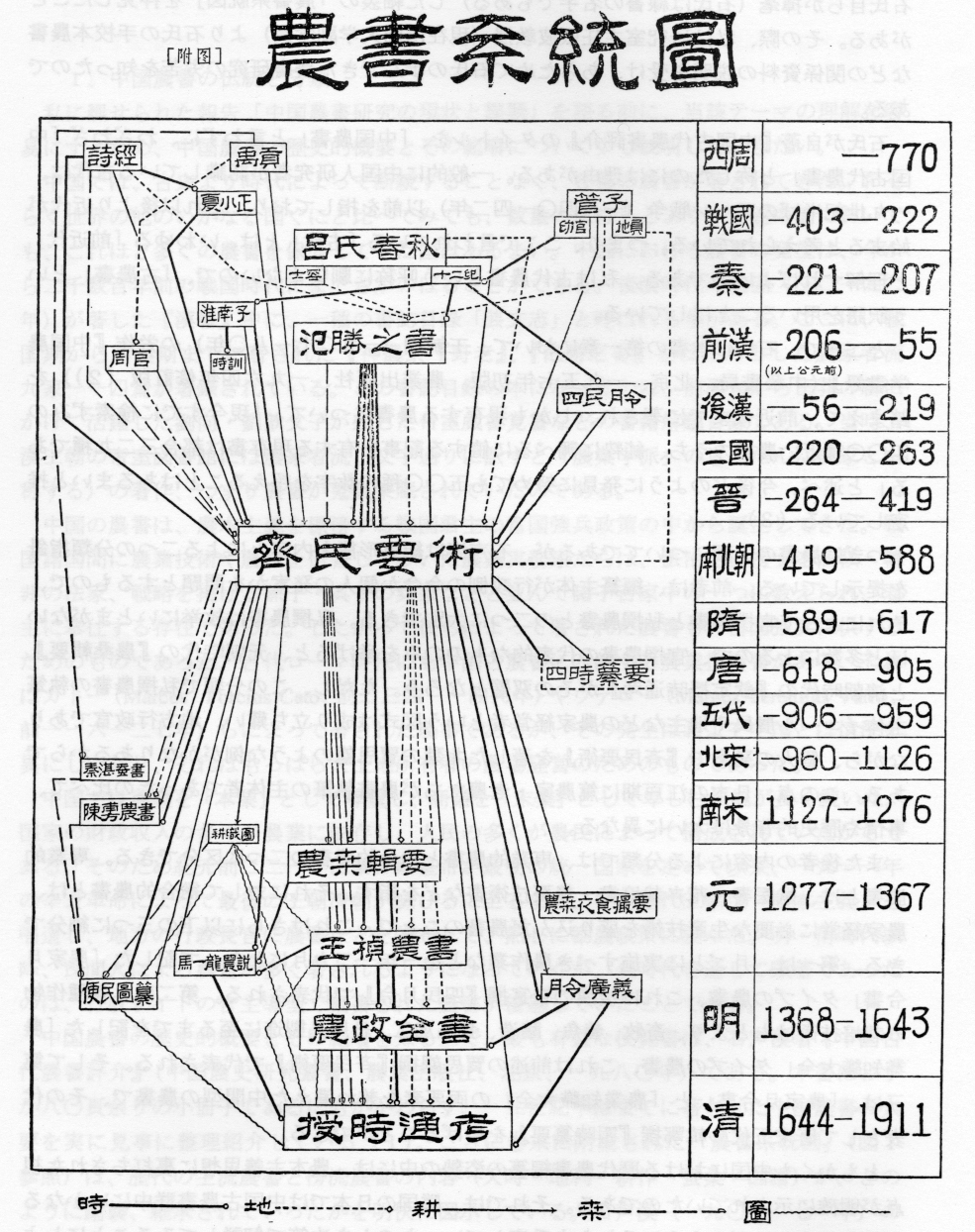 ②『尚書』「禹貢」からから該当部分抜粋　(読み下し、訳は、加藤常賢『書経』(『新釈漢文大系』)による)冀州「厥土惟白壌*。厥賦惟上上、錯。厥田惟中中。」（厥(そ)の土は惟(こ)れ白壌なり。厥の賦(ふ)は惟れ上の上にして、錯(まじ)はる。厥の田は惟れ中の中なり。）*　訳「白色の柔土」、語釈：馬融註「壌転生和美也」、偽孔伝「「無塊曰壌」、説文「壌柔土也」兗州「厥土黒墳*。・・・厥田惟中下。厥賦貞作、・・・」（厥の土は黒墳なり。・・・厥の田は惟れ中の下なり。厥の賦は作に貞(さだ)まり、・・・）* 訳「黒色で肥えた土」、語釈：馬融註「墳有膏肥也」 (墳コウは肥の意)青洲「厥土惟白墳。・・・厥田惟上下。厥賦中上。」(略)徐州「厥土惟赤埴墳*。・・・厥田惟上中。厥賦中中。」(略)*訳「赤色の肥えた粘土」揚州「厥土惟塗泥*。厥田惟下下。厥賦下上、上錯。」(略)*訳「塗泥(水気が多い)である」、語釈：馬融註「塗泥漸洳也」(湿潤の意)荊州「厥土惟塗泥。厥田惟下中。厥賦上下。」(略)豫洲「厥土惟壌、下土墳壚*。厥田惟上中。厥賦錯上中。」（・・・下土は墳壚なり、・・・厥の賦は錯へて上の中なり）*訳「柔らかい土であるが、低い土地は黒色の堅土」、語釈：『尚書集注音疏』「壚黒剛土也」梁州「厥土惟青黎*。厥田惟下上。厥賦下中三錯。」（・・・厥の賦は下の中にして三錯す**） *　語釈：馬融註「黎小疎也」、訳「青色の疎土(ぼろぼろした土質)」**　訳「ならして下の中であるが［所により］その上下三級を雑えて出す」雍州「厥土惟黄壌*。厥田惟上上。厥賦中下。」(略)　　*　訳「黄色の柔土」③『管子』巻第十九地員五十八　(読み下し、訳は、遠藤哲夫『管子』(『新釈漢文大系』)による)悉徒(しつと)*　「悉徒、五種無不宜。」(悉徒は、五種**宜しからざる無し。) *　語釈：「悉徒」は「悉土」に同じ、訳：沖積土地帯(地帯は不適、また沖積土は？) /　**　黍(キビ)・稗・菽(豆)・麦・稲 赤壚(せきろ)*　「赤壚歴橿肥。五種無不宜。」(赤壚は歴橿**にして肥ゆ。五種無不宜。)*　赤黒い色の土地(訳、土地→土)/　** さらさらしていて堅く(訳)黄唐(こうとう) *「黄唐無宜也。唯宜黍秫也」(黄唐は、宜しき無きなり。唯だ黍・秫に宜しきなり。) *　泥深い地帯(訳、同上)斤(せき)埴*「斤埴宜大菽與麥。」 (斤埴は大菽と麥に宜し。)*　赤色の粘土質の土地(訳、同上)黒埴「黒埴宜稲麥。」(略)上の土粟土(ぞくど)「羣土之長、是唯五粟*。五粟之物、或赤、或青、或白、或黒、或黄。五粟之状、淖而不□(靭)、剛而不觳」(羣土の長、是を五粟*となす。五粟の物は、或いは赤し、或いは青く、或いは白く、或いは黒く、或いは黄なり。五粟の状は、淖(潤)にして□(靭)ならず、剛にして觳**ならず。)「乾而不挌、湛而不澤、無高下、葆澤以處。是謂粟土」(乾けども挌ならず、湛なれども澤けず、高下となく、澤を葆ちて以て處る。是を粟土と謂ふ。)*　黍・稗・菽・麦・稲 / **　地味に富んでいる(訳)沃土、「剽怵槖土、蟲易全處」(剽怵(ひょうじゅつ)にして槖(たく)土、蟲易全くして處る。) **　堅くこまかい土であり、虫が住みやすい(訳)位土、「不塙不灰」(塙*ならず灰ならず)*　堅土、石多き土(地)隱土、「靑怵以肥、芬然若灰」(靑怵*にして以て肥え、芬然**として灰の若し。)*　青く密(訳)　/　**　高く盛り上がって(訳)壤土、「芬然若澤若屯土」(芬然として澤*の若く屯土**の若し。)*　しめる　/　**　堆肥(訳)浮土、「捍然如米、以葆澤不離不拆」(捍然として米の如し*、澤を葆つを以て離れず拆(さ)けず。しかも湿潤さを保っているので、ばらばらに離れたり、裂け割れることがない。)*　細かく砕けていて米のように堅く(訳)	<以下略>④『播磨風土記』土の評価法は、上中下それぞれを上中下とする9段階で、『尚書』の方法を踏襲し、生産性のみによっている。播磨国10郡のうち「上」があるのは餝磨(しかま)（飾磨）、揖保、纘(さ)容(よ)（佐用）、賀毛［加古の北］、「中」のみは賀古（加古）、印南(いなみ)（高砂）、宍禾(そう)（宍粟）、神前（神崎）、美嚢(なぎ)［明石の北］、「下」のみは宍禾(そう)（宍粟）、託賀(たか)［神崎の東］で、今日の基本的な土性条件とほとんど変わりない。土性についての記載ない。なお、物産の記載はあるが、ほとんどが地名の由来を説明するもので、課税目的とは考え難い。例えば、賀古郡「望理里。土中下。大帯日子天皇巡行之時・・・」、「鴨浪里。土中中。・・・耕此之野多種粟。故曰粟々里。・・・」。⑤『會津農書』黄真土　1升*当520匁　(仮比重**0.993kg/cm3) 、黒真土 510 (0.974)、白真土 500 (0.955)沙真土 490 (0.936)、野真土 480 (0.916)、徒真土 440 (0.840)、沙土 480 (0.916)、野土 430 (0.821)、徒土 370 (0.706)*「四寸九分四方、深二寸七分」(京枡)＝196.4 cm3　/　**耕地にある状態で採取した容積当たりの乾燥重量。⑥『百姓伝記』(第6段)「青赤木白黒の上土をわかつ事」「黄色なるねバりなき、地ふかき宝土を一番と定めよ。稲子地に似たり。万木諸草能生しそだつ。五穀ミのる事、・・・」「白色なるねばりなき、地ふかき宝土を二番と定めよ。黄色真土の次也。」「赤色なるねバりなき、地ふかき宝土を三番と定めよ。真性地なるゆへに、万木諸草能生付安し。」「青色なるねバりなき、地ふかき宝土を四番と定めよ。万木諸草よく付、そたつといへとも厚味なし。真土のうちの不性地也。」「黒色なるねバりなき、地ふかき宝土を五番と定めよ。黒ぶく土に似たり。」(第7段)「青赤木白黒のねはり真土の事」「青赤木白黒のねバ土は何も真性なれとも、善悪の次第あり。一番に黄色土、二番に白色土、三番に赤色土、四番に青色土、五番に黒色土、万木諸草の生付そたち、順々色を論することくなり。」(第8段)「青赤木白黒の小砂地の事」・・・(以下略)⑦『勧農固本録』「土地位付幷作物仕付様之事」9段目から。「・・・東高く西低き地は早稲満作也、西高東低地は晩稲満作なり、・・・」「砂眞土、白眞土、黒眞土、赤眞土、鼠眞土、大河ごみ、稲子眞土、野土交眞土、右は上の田畑成べし、総て重く和く成る土を上とす。さく石交眞土、砂の過ぐる眞土、小石交白眞土、黒く重き野土、砂の過ぎたる大河ごみ、中たるみの山畑、右は中の田畑成べし。ねばき赤土、強きねば土、強黒眞土、砂交野土、輕赤土、灰土、輕野土、青まさ土、砂計の畑土、右は下の田畑成べし。その他にも、用語或いは言い回しから推測できる。「淤泥干て重きは上也・・・」(6段目)、「黒土は麥に宜、赤土は豆に宜、粟黍は木白土の肥地に宜し」(8段目)「汚泉は稲に宜とて村里の垢水野流入が吉。」」(12段目)、など⑧『土性弁』壌土は俗に「ハラ、キツチ」と云ふ是也、此土は銕(くろがね)の銹腐れたる粉末に滑石、白亜、雄黄、石脂、代赭石、火石、水晶、磁石、乾漆等を混し、且硫黄、礬石、(石+歯)砂、焔硝等の氣を含蓄する。・・・白壌　壌土中第一等　・・・　古代には黄壌を第一等としたる者なれとも、予多年精究するに、白壌は黄壌よりも秒量の重く、畑とするも水田にするも、其実を結ふこと極て多し・・・禹貢云、冀州厥土惟白壌、厥賦惟上の上と記したるを視ても・・・黄壌は土の正色たるを以て、黄壌を上とするの節は五行の色相に感(まど)びたるなり・・・黄壌　壌土中第二等　・・・古へは土性を辦する未た精しからす、五行家にて黄壌を第一の土性とせり、其説固より取に足らす、禹貢云、雍州厥土惟黄壌、厥田惟上々厥賦中下、と是也・・・⑨　土壌生成分類学への投影220.050.050.020.020.010.010.0020.002国際土壌学会法礫礫砂砂砂砂砂シルトシルトシルトシルト粘土粘土USDA法 (米)礫礫砂砂砂シルトシルトシルトシルトシルトシルト粘土粘土日本農学会法礫礫砂砂砂砂砂砂砂粘土粘土粘土粘土土　性砂土砂壌土壌土埴壌土埴土粘土含有量(%)12.5以下12.5～25.025.0～37.537.5～50.050.0以上